様式２公益財団法人日本スポーツ協会所有の国スポ標章使用承認申請書   年    月    日公益財団法人日本スポーツ協会　事務局長　様　		                                  （申請者）                                    　　　　　会社名                 　　　　　　　 　　　　　　　　　　　　　                    代表者名　 　　　　　　　　　      印　下記により、公益財団法人日本スポーツ協会所有の国民スポーツ大会関係標章を使用致したく、ここに申請致します。記使用標章の種類：（第     回         冬季・本 大会）(1) 「国民スポーツ大会」、「国スポ」「JAPAN GAMES」（文字）(2) その他（　　　　　　　　　　　　　　　　　　　　　）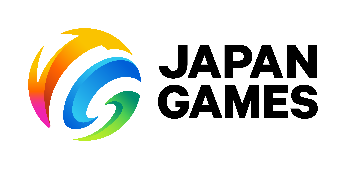 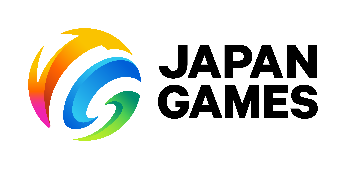     ※2.  使用対象物件：3.  使 用 の 方 法：（デザイン別添）4.  使 用 の 期 間：5.  標章使用料：                         円（税込）６.  そ   の   他  ：（詳細は別紙使用計画書の通り）使  用  計　画  書   年    月    日（申請者）会社名                  　　　　　　　　　　　　　　        会社名                  　　　　　　　　　　　　　　        会社名                  　　　　　　　　　　　　　　        所在地 〒所在地 〒所在地 〒担当部署名　　　　　　　　　　℡      (      )         担当者名商品名又は媒体名ｻｲｽﾞ等景品購入価格(分類Cの場合)基準広告料(分類Bの場合)希望小売価格(分類Aの場合）数量料率標章使用料※小数点以下切捨て×%×%×%×%×%小計(A)小計(A)小計(A)消費税(B)消費税(B)消費税(B)（A）＋（B）JSPO納入金額（A）＋（B）JSPO納入金額（A）＋（B）JSPO納入金額備考　（デザインを記入してください）※デザイン添付も可使用目的及び使用方法販売計画及び販売地域(販売競技会場及び会場数)・期間宣伝計画・期間品質、機能、安全等の表示規格